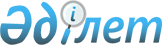 Об оказании единовременной материальной помощи на подписку местной периодической печати
					
			Утративший силу
			
			
		
					Решение XХIII сессии Каражалского городского маслихата Карагандинской области от 21 декабря 2009 года N 208. Зарегистрировано Управлением юстиции города Каражал Карагандинской области 20 января 2010 года N 8-5-84. Утратило силу - решением Каражалского городского маслихата Карагандинской области от 4 ноября 2010 года N 284      Сноска. Утратило силу решением Каражалского городского маслихата Карагандинской области от 04.11.2010 N 284.

      В соответствии с Законами Республики Казахстан от 23 января 2001 года "О местном государственном управлении и самоуправлении в Республике Казахстан", "О льготах и социальной защите участников, инвалидов Великой Отечественной войны и лиц, приравненных к ним" от 28 апреля 1995 года и решением XХIIІ сессии городского маслихата от 21 декабря 2009 года N 203 "О бюджете города на 2010-2012 годы", городской маслихат РЕШИЛ:



      1. Одобрить оказание единовременной материальной помощи на подписку одного наименования местной периодической печати инвалидам, участникам Великой Отечественной войны и лицам, награжденным орденами и медалями бывшего Союза Советских Социалистических Республик за самоотверженный труд и безупречную воинскую службу в тылу в годы Великой Отечественной войны, на 2010 год, на основании личных заявлений.



      2. Назначение единовременной материальной помощи производится за счет средств бюджета города.



      3. Признать утратившим силу решение Каражалского городского маслихата от 22 декабря 2008 года N 106 "Об оказании единовременной материальной помощи на подписку местной периодической печати" (зарегистрировано в Реестре государственной регистрации нормативных правовых актов за N 8-5-62 от 30 декабря 2008 года, опубликовано в газете "Қазыналы өңiр" 30 декабря 2008 года N 53).



      4. Контроль за исполнением данного решения возложить на председателя постоянной комиссии городского маслихата по вопросам социальной сферы и правовой защиты (С. Сыртанбеков).



      5. Настоящее решение вводится в действие по истечении десяти календарных дней со дня его первого официального опубликования.      Председатель XХIII сессии,

      секретарь городского маслихата             Н. Кадирсизов
					© 2012. РГП на ПХВ «Институт законодательства и правовой информации Республики Казахстан» Министерства юстиции Республики Казахстан
				